CITIZEN POLICE ACADEMY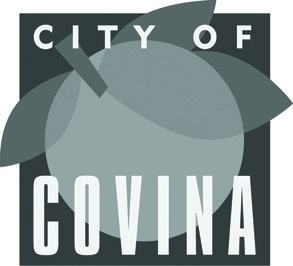 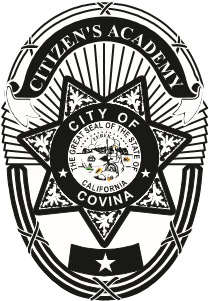 This is a free, 7 week program designed to provide residents and others, an overview of how the Police Department works and the services provided by the Covina Police Department.  Attendance at each class is encouraged. Each week, students will learn about The Covina Police Department, meet the staff; have a better understanding of the tasks police officers face in their daily work.  Students will learn about law enforcement’s role in the criminal justice system. Students can participate in a Building search, a Traffic Stop, and will “fire” in our range.  They may also go on a ride along in a Patrol Car.  Covina Police Departments Citizens Police Academy Minimum age is 21 years old.  No outstanding warrants, and / or no pending criminal cases.  No felony convictions.   Application will not be considered unless all requested information is provided. Please print or type. Name:______________________________________________________  	Date of birth:__/__/____ Home Address:__________________________________________  City:______________ Zip:__________ Mobile Telephone:_____________________  	Email Address:_____________________________________ Occupation/School:________________________________________________________________________Emergency contact:__________________________  	Phone number:________________________________ Driver’s License Number:_____________________Exp:_________________Class:__________________Have you ever been convicted of a crime? 	 Yes / No If “Yes” provide location and explanation   ________________________________________________________________________________________Why do we need to know these things? Class participants will be visiting restricted areas covered under Homeland Security regulations. By signing this application, I consent to a records check of my driving and criminal history.  If accepted as a student, I agree to abide by all rules and regulations. Signed:_________________________________________________________________Date:_____________To apply for Covina Police Department Citizens Academy, complete the section below and mail to: Covina Police Department, Crime Prevention Unit 444 N. Citrus Ave., Covina, Ca 91723-2199 Or, Fax to 626-384-5629 or Email  sveloz@covinaca.gov